www.harlemwizards.com  Buy tickets now!  Wizard games sell out all over the country!¿ 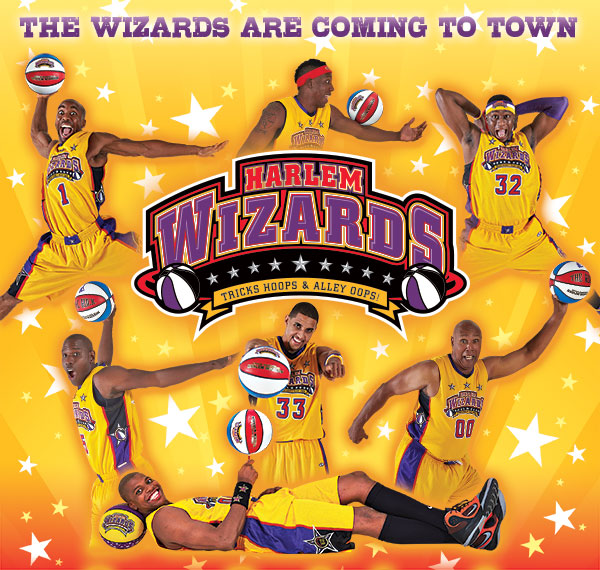 ¿ Don’t miss this fun-filled, high flying & interactive community event featuring the world famous Harlem Wizards basketball team as they take on the Delta Legends, a team of teachers and principals from all the Del Com Schools.  Learn more about the Wizards now in their 55th season at www.harlemwizards.com.  Come cheer on your favorite teachers!Don’t miss this fun-filled, high flying & interactive community event featuring the world famous Harlem Wizards basketball team as they take on the Delta Legends, a team of teachers and principals from all the Del Com Schools.  Learn more about the Wizards now in their 55th season at www.harlemwizards.com.  Come cheer on your favorite teachers!We will be selling food, drinks and Wizards Souvenirs (cash or cc) to help raise money*This is not a drop off event, k-6 students must be accompanied by an adult